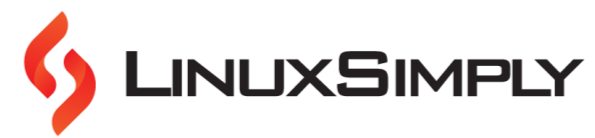 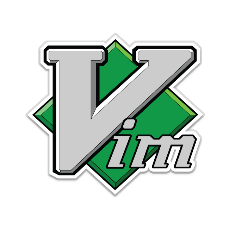 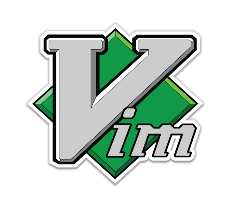 Vim Cheat SheetSearch and Replace	CTRL + B	Move back one full screen/pattern	Search for pattern	CTRL + F	Move forward one full screen?pattern	Search backward for pattern	CTRL + D	Move forward 1/2 a screen\vpatternvery magic' pattern: Non-Alphanumeric characters are interpreted as special regex symbols (no escaping needed)Editingn	Repeat search in the same directionRepeat search in opposite direction:%s/old/new/g Replace all old with new throughout file:noh[lsearch]	Remove highlighting of search matchesMarking Text (Visual Mode)v	Start visual mode, mark lines, then do a command (like y-yank)V	Start line wise visual modeo	Move to other end of marked area CTRL + V	Start visual block modeMove to other corner of blockaw	Mark a wordab	A block with ()aB	A block with {}at	A block with <> tagsib	Inner block with ()Replace a single character.R	Replace more than one character until ESC is pressed.J	Join line below to the current one with one space in betweengwip	Reflow paragraphg~	Switch case up to motiongu	Change to lowercase up to motiongU	Change to uppercase up to motioncc	Change (replace) entire linec$ or C	Change (replace) to the end of the line ciw	Change (replace) entire wordcw or ce	Change (replace) to the end of the wordDelete character and substitute textS	Delete line and substitute text (same as cc)xp	Transpose two letters (delete and paste)u	UndoiB	Inner block with {}	U	Restore (undo) last changed lineit	Inner block with <> tags ESC or CTRL +Exit visual mode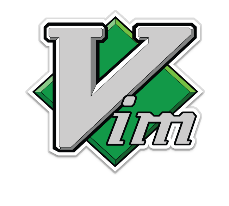 Visual Commands>	Shift text right<	Shift text lefty	Yank (copy) marked textd	Delete marked textCTRL + R	Redo.	Repeat last commandMarks and Positions:marks	List of marksma	Set current position for mark A`a	Jump to position of mark Ay`a	Yank text to position of mark A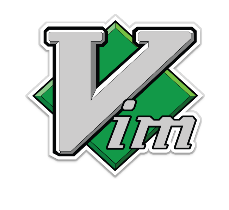 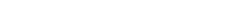 GlobalGlobalCursor MovementCursor Movement:h[elp] keywordDisplay the details of the keyword followed by the help command.hBring the cursor to left:sav[eas] fileSave the current buffer with a new filenamejBring the cursor to down:clo[se]Close current panekBring the cursor to up:ter[minal]Open a terminal windowlBring the cursor to rightKOpen man page for the word under the cursorgjBring the cursor to down (multi-line text)Insert Mode - Inserting/Appending TextInsert Mode - Inserting/Appending TextgkBring the cursor to up (multi-line text)iMoves the cursor to the beginning of the current line and switches to Insert mode.HBring the cursor to the top of screenIInsert at the beginning of the lineMBring the cursor to the middle of screenaMoves the cursor one character to the rightLMove to bottom of screenAMoves the cursor to the end of the current line.wJump forwards to the start of a wordoCreates a new line below the current line.WBring the cursor to the start of the next word.OCreates a new line above the current line.eJump forwards to the end of a wordeaInsert (append) at the end of the wordEJump forwards to the end of a word (words can contain punctuation)CTRL + HDeletes the character before the cursorbJump backward to the start of a wordCTRL + WDelete word before the cursorBJump backward to the start of a word (words can contain punctuation)CTRL + JBegin new linegeJump backward to the end of a wordCTRL + TIndent (move right) line one shiftwidthgEJump backward to the end of a word (words can contain punctuation)CTRL + DDe-Indent (move left) line one shiftwidth%Move the cursor between matching opening and closing brackets (parentheses, square brackets, or curly braces).CTRL + NInsert (auto-complete) next match before the cursor0Jump to the start of the lineCTRL + PInsert (auto-complete) previous match before the cursor^Jump to the first non-blank character of the lineCTRL + RXInsert the contents of register x$Jump to the end of the lineCTRL + OXTemporarily enter normal mode to issue one normal-mode command x.g_Jump to the last non-blank character of the lineESC OR CTRL + CExit insert modeggGo to the first line of the documentCut and PasteCut and PasteGPressing 'G' (in normal mode) moves the cursor to the last line of the file. It is equivalent to typing 'gg' followed by 'G'.yyYank (copy) a linegdMove to local declaration2yyYank (copy) 2 linesgDMove to global declarationywYank (copy) the characters of the word from the cursor position to the start of the next wordfxJump to next occurrence of character xyiwYank (copy) word under the cursortxJump to before next occurrence of character xyawYank (copy) word under the cursor and the space after or before itFxJump to the previous occurrence of character xy$ or YYank (copy) to end of lineTxJump to after previous occurrence of character xpPut (paste) the clipboard after cursor;Repeat previous f, t, F or T movementPPut (paste) before cursor,Repeat previous f, t, F or T movement, backwardsgpPut (paste) the clipboard after cursor and leave cursor after the new text}Jump to next paragraph (or function/block, when editing code)gPPut (paste) before cursor and leave cursor after the new text{Jump to previous paragraph (or function/block, when editing code)ddDelete (cut) a lineCtrl + u - move back 1/2 a screenCtrl + u - move back 1/2 a screen2ddDelete (cut) 2 lineszzCentre cursor on screendwDelete (cut) the characters of the word from the cursor position to the start of the next wordztPosition cursor on top of the screendiwDelete (cut) word under the cursorzbPosition cursor on bottom of the screendawDelete (cut) word under the cursor and the space after or before itCTRL + EMove screen down one line (without moving cursor):3,5dDelete lines starting from 3 to 5CTRL + YMove screen up one line (without moving cursor)~Switch case`0Go to the position where Vim was previously exiteduChange marked text to lowercase`"Go to the position when last editing this fileUChange marked text to uppercase`.Go to the position of the last change in this fileRegistersRegisters``Go to the position before the last jump:reg[isters]Show registers content:ju[mps]List of jumps"xyYanks (copies) the selected text and stores it in the register xCTRL + IGo to newer position in jump list"+yYank into the system clipboard register:changesList of changes"+pputs the contents of the system clipboard register after the cursor positiong,Go to newer position in change list0moves the cursor to the beginning of the current line.g;Go to older position in change list"Unnamed register, last delete or yankCTRL + ]Jump to the tag under cursor%Current file name Indent TextIndent Text#Alternate file name>>Indent (move right) line one shiftwidthMacrosMacros<<De-indent (move left) line one shiftwidthqaRecord macro>%Indent a block with () or {} (cursor onbrace)qStop recording macro<%De-Indent a block with () or {} (cursor on brace)@aRun macro>ibIndent inner block with ()@@Rerun last run macro>atIndent a block with <> tagsExitingExiting3==Re-indent 3 lines:wWrite (save) the file, but don't exit=%Re-indent a block with () or {} (cursor onbrace):w !sudo tee%Write out the current file using sudo=iBRe-indent inner block with {}:wq or :x or ZZWrite (save) and quitgg=GRe-indent entire buffer:qQuit (fails if there are unsaved changes)]pPaste and adjust indent to current line:tabnew or:tabnew{page.words.fil e} -Open a file in a new tabzaToggle fold under the cursor:q! or ZQQuit and throw away unsaved changesDiffDiff:wqaWrite (save) and quit on all tabszfManually define a fold up to motionTabsTabszdDelete fold under the cursorCTRL + wTMove the current split window into its own tabzoOpen fold under the cursorgt or:tabn[ext]Move to the next tabzcClose fold under the cursorgT or:tabp[revious]Move to the previous tabzrReduce (open) all folds by one level#gtMove to tab number #zmFold more (close) all folds by one level:tabm[ove] #Move current tab to the #th position (indexed from 0)ziToggle folding functionality:tabc[lose]Close the current tab and all its windows]cJump to start of next change:tabo[nly]Close all tabs except for the current one[cJump to start of previous change:tabdo commandRun the command on all tabs (e.g.:tabdo q - closes all opened tabs)do or:diffg[et]Obtain (get) difference (from other buffer)Working With Multiple FilesWorking With Multiple Filesdp or:diffpu[t]Put difference (to other buffer):e[dit] fileEdit a file in a new buffer:diffthisMake current window part of diff:bn[ext]Go to the next buffer:dif[fupdate]Update differences:bp[revious]Go to the previous buffer:diffo[ff]Switch off diff mode for current window:bd[elete]Delete a buffer (close a file)Search In Multiple FilesSearch In Multiple Files:b[uffer]#Go to a buffer by index #:vim[grep]/pattern/{`{file}`}Search for pattern in multiple files:b[uffer] fileGo to a buffer by file:cn[ext]Jump to the next match:ls or :buffersList all open buffers:cp[revious]Jump to the previous match:sp[lit] fileOpen a file in a new buffer and split window:cope[n]Open a window containing the list of matches:vs[plit] fileOpen a file in a new buffer and vertically split window:ccl[ose]Close the quickfix window:vert[ical] ba[ll]Edit all buffers as vertical windows:tab ba[ll]Edit all buffers as tabsCTRL + wsSplit windowCTRL + wvSplit window verticallyCTRL + wqQuit a windowCTRL + wxExchange current window with next oneCTRL + w=Make all windows equal height & widthCTRL + whMove cursor to the left window (vertical split)CTRL + wlMove cursor to the right window (vertical split)CTRL + wjMove cursor to the window below (horizontal split)CTRL + wHMake current window full height at far left (leftmost vertical window)CTRL + wLMake current window full height at far right (rightmost vertical window)he very top (topmost horizontal window)he very top (topmost horizontal window)CTRL + wJMake current window full width at the very bottom (bottommost horizontal window)CTRL + wKMake current window full width